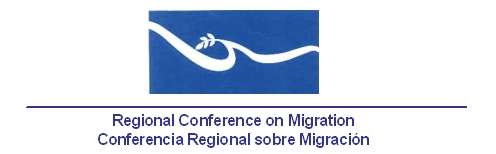 Meeting of the Liaison Officers Network for Consular ProtectionRegional Consultation Group on Migration (RCGM)Hotel Holiday InnMombacho RoomManagua, Nicaragua24 June, 2014AGENDA07:30 – 08:30	Registration of participants08:30 – 08:45	Approval of the agenda and establishment of the Drafting Committee.[Lead: PPT]08:45 – 09:45	Reports by Member Countries on new efforts and best practices related to consular protection [Lead by: all delegations (5 minutes per delegation)].09:45 – 10:00	Current status of the Memorandum of Understanding for the Establishment of the Consular Protection and Humanitarian Assistance Network of Central America and the Dominican Republic, in Mexico and possibly in other countries of North America [Lead: all delegations of the countries involved]During the last meeting of this Network, held in San Jose, Costa Rica, on December 18, 2013, the Governments of Costa Rica and Honduras informed that this document is in process for its approval. 10:00 – 10:20	Discussion regarding a possible Regional Cooperation Agreement for the Protection of the Human Rights of Migrants in RCM Member Countries.[Lead: Costa Rica]During the last meeting of this Network, held in San Jose, Costa Rica, on December 18, 2013, Costa Rica mentioned this proposal and committed to send a draft concept paper by means of the Technical Secretariat, so it could be analyzed during this meeting.Reference documents:Concept Note on the Proposal for Reciprocal Regional Cooperation Mechanism for the Protection of human rights of migrants from Member Countries of RCM´s Consular Network.10:20 – 10:35	Follow-up of the outcomes from:Seminar-Workshop on Strengthening the Abilities of Consular Authorities for the Protection of the Labor Rights of Migrants (Managua, Nicaragua, 3-4 May, 2012)Second Seminar-Workshop on Strengthening Capacities of Consular Authorities for the Protection of the Labor Rights of Migrant Workers (Tegucigalpa, Honduras, 5-6 November, 2013)[Lead: Honduras/IOM]During the last meeting of this Network, held in San Jose, Costa Rica, on November 18, 2013,recommended that the guidelines on labor issues related to migrant populations be incorporated nationally in the internal structures of the consular services. (Conclusion # 4 of the Network Report)Reference documents:Report of the Seminar-workshop held at Managua, Nicaragua, in May, 2012.Conclusions of the working groups from the second seminar-workshop held at Tegucigalpa, Honduras, in November, 2013. 10:35 – 10:50	Presentation/Dialogue with the RNCOM [Lead: RNCOM]10:50 – 11:15	Coffee Break11:15 – 11:30	The needs of families of missing migrants [Lead: ICRC]	Reference documents:Document on Actions and Results: December 2013 – May 2014, from the ICRC11:30 – 11:45	Proposals of new activities [Lead: All delegations]11:45 – 13:00	Preparation of the report of the meeting for the RCGM[Lead: PPT]. 